新加坡南洋理工大学南洋科技创业中心大学生创业创新海外研修计划项目说明课程背景创业是国家发展的动力，创新是社会进步的灵魂；创业创新能力是个人软实力的关键和事业成功的法宝。 近年来，创业教育在中国高等教育体系中得到空前的重视，而“创业创新，国际视野”成为各高校创新型人才培养的关键词。新加坡南洋理工大学近年来成长迅速，已成为全球排名第11名的国际知名大学。在新加坡重视创业创新的大环境下，南大的南洋科技创业中心在科技创业教育领域已经深耕了16年，积累了丰富的创业创新人才培养经验。 有鉴于此，新加坡南洋理工大学南洋科技创业中心，结合南大强大的工程和商科优势，依托自身多年的创新型人才培养积淀，采用目前国际最新的教学理念，为中国大学生特别举办本课程 。该项目已经成功主办4年，累计34期，参加学习的人超过1700人，学生主要来自中国985/211高校，如南京大学、北师大、电子科大、中国地质大学等。课程亮点南大本科创业课程精华再现中英双语授课亲身实地体验世界名校学习生活留学深造未雨绸缪 考察世界名校的心仪专业有志青年人生与职业规划课程组织形式：由于本课程的主要合作模式为有条件的院校单独组团或多校联合组团，开课日期可根据实际情况按需求进行协商，全年均可。时间：2019.2.12-2.23地点： 新加坡南洋理工大学南洋科技创业中心 （南大校园内）联系方式课程内容：请参考“ 核心模块一览”具体日程：请参考“ 大学生创业创新海外研修课程表 （示例）”班级人数： 每班40人 （可根据各校具体情况协商）教学组织	本课程跨度是两周。课程从培养创业创新能力的角度出发，帮助学生了解从商业点子到创建企业的全过程，同时教导学生按照精益创业的流程，从市场和人本的角度出发开发产品，学习创新思维的方法, 亲自完成一个小型商业计划，达到思想的蜕变。每周除教学外，还安排有海岛拓展训练、机构参观、迷你商业计划比赛和课程辅导。学习期间，学员将组成多个小组，在导师指导下完成一个商业计划书，并进行结业路演。住宿：南大可以代为安排，组团方也可以自行安排。核心模块一览拓展训练作为本课程的重要环节，中心将安排学生前往新加坡外岛-乌敏岛，进行封闭式拓展训练。同学们将通过各种体能、智商和情商的挑战，体验创业和职业生涯中的跌宕起伏，从心态上为创业中所会遇到的问题做好精神准备。新企业的创建 - 创造力，创新和识别商业机会商业机会存在何处，如何从纷繁复杂的市场中找到富有有潜在价值的商业机会，并进而创建一个新企业，这一直是创业领域的关键问题之一。该部分将系统性地向学生讲解新企业创建的演进过程，以及创业机会识别的方法，进而将机会化为现实。该课程将结合实际案例分析，互动性教学，让同学们学会创业起步的基本技能。设计思维与创新	设计思维在新创企业寻找商业机会，产生新产品创意方面起着重要作用。它是一种源自美国的创新思维方法。它超越产品设计的范畴，广泛运用于产品之外领域的创新，包括是服务、用户体验、甚至企业的组织创新和转型。其核心在于，始终将用户放在首位，深入理解他们的感受，探索他们的潜在需求是创新的关键所在。本部份系统介绍了设计思维的方法，并运用视频案例分析、头脑风暴和互动联系等方式，帮助学员掌握这一创新方法的运用。客户开发与新创企业的产品设计客户开发是精益创业的重要步骤，主要是通过客户洞察帮助创业企业深了解客户需求，挖掘产品实质价值， 从而设计出符合客户需求的产品。 新创企业的创业管理持续有效的企业管理需要技巧。该部分将重点介绍与分析一些新创企业组织管理的先决条件。包括股权结构，愿景和使命的组织，制定短期和长期的目标，设计适当的组织结构图，明确责任分工和问责制的关键管理等等。此外，也将覆盖领导风格。新创企业融资概述该部分将向学员介绍各种新创企业的资金来源，并具体分析，企业在不同发展阶段需要哪些相对应的资金来源。其他内容还包括，了解金融业主的想法，如何更好地利用自己的财政状况，各类资金所涉及的债券义务，以及如何优化资金的管理和使用等等。商业计划撰写该部分将系统性的教导学员商业计划书的各组成部分及各部分的撰写关键点。除此以外，学员将获得有价值的技巧，了解什么样的商业计划书可以捕获投资人的心。完善商业计划书与演示指导讲师将个别对每个小组进行辅导，提出改善建议，帮助学员完善商业计划。同时，也会传授学员如何呈现让人印象深刻的演示的方法以及与投资人的沟通技巧。前瞻科技 当今世界， 科技的快速发展日新月异，并结合新型商业模式颠覆性地改变着我们的生活，工作方式。本部分会结合创业，向学生系统介绍影响世界未来发展的科学技术如人工智能、虚拟现实、物联网等等。 备注： 以上模块会根据学生背景有所调整大学生创业创新海外研修课程表 （课程示例）关于南洋理工大学南洋理工大学是新加坡政府的公立大学，经过20余年的发展，砥砺前行，厚积薄发，快速成长为排名世界第11位的国际知名大学。目前南大已经成为拥有文、理、工、商、医多学科的综合性、研究型大学，各科领域都有非凡建树，并获得业界的广泛认可，十余个世界500强的大型国际企业及新加坡政府在南大设立了独立的研发中心。这些科研、人才和实践优势为南洋理工大学展开多种形式、富有成果的人才培养、科研和技术产业化等领域的国际交流与合作提供了坚实的基础和广阔的空间。同时，也使南大成为新加坡依托高新科技建设未来经济的中流砥柱。南洋理工大学与中国有着非常深远的渊源。自1992年新中建交开始，南洋理工大学就开始为中国培养管理干部，在此基础之上，又针对工商管理、金融人、创业创新、教育管理等领域开设了各种不同类型的项目，为中国培养了大量的人才。他们中不乏目前已担负重任的领导，推动公司走向国际的企业家，勇为人先的科技创业新锐。最近几年，中国聚焦“大众创业、万众创新”，不少我们的南洋科技创业中心所培养的毕业生，正活跃在中国创业投资、孵化领域的第一线。目前，南大在中国的校友已经超过两万多人，遍布全国30各省市。同时，我们也充分依托这些良好的基础，帮助新加坡人在中国的发展。因此，南洋理工大学，不仅仅是一个科研挂帅的高等学府，一个促进国际合作的桥梁。 关于南洋科技创业中心南洋科技创业中心 –亚太地区创新型人才的摇篮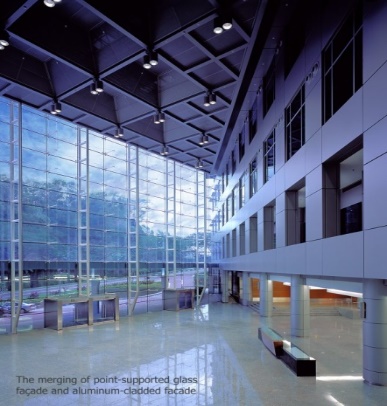 中心于2001年1月由南洋理工大学和新加坡经济发展局共同成立，迄今已经有16年的历史，是新加坡借鉴硅谷模式，将技术与风险资本相结合，建设创新型社会的重要举措和培养创业创新型人才的摇篮。中心依托南大雄厚的工程和商业、管理学科基础，以及自身多年的积淀，和广阔的国际视野，采用国际最新的创业创新教育理念，形成了自身独特的教学方法和模式，开设了本科生、硕士生、企业家三个层次的创业创新教育项目，学员来自全球近20个国家。中心的主要任务是，为处于不同发展阶段的企业家和公司高级管理人员培养创新心智、拓展创新思维、构建创新能力，从而帮助其所属企业跨上新台阶；同时也承载着在本地弘扬创业创新文化的重任，是多个政府项目如ideas.inc创业大赛的承办机构和新加坡标新局中小企业高潜质经理人培养项目的承办方。中心和世界各顶尖大学保持友好合作关系，积极将国际前沿的创业创新理念带入亚洲中心也是亚洲最早将设计思维和商业模式画布等最新创新工具和理念引入教学的亚洲机构之一。基于中心在创业创新领域的成就，南大目前是世界第一大创业领域的基金会，美国考夫曼基金会的第一个也是目前唯一的海外校园，目前正积极将美国《考夫曼创业快捷课程》引入亚洲。中心与欧美多所大学有着友好合作关系，中心学生每年都有机会到斯坦福参加学习并实地考察硅谷的创新创业。中心拥有具备丰富实践经验的师资，一流的教学设施，极力提供最好的学习体验，并能提供英文和中文两种语言的课程。企业创新项目方面，中心为法国空气液体公司，日本松下电子等跨国公司提供过公司内部创新创业的培训课程；中国方面，中心两度受邀成为教育部全国大学生创业大赛的战略学术合作伙伴，近年来中心已成功为超过1600余名来自中国高校的大学生举办《大学生创业创新训练营》。此外 ，前来本中心学习和交流的中国机构有：金蝶集团、商务部国际经济合作研究院、商务部投资促进事务局、广东省中小企业局、北京大学、清华大学、北京师范大学、南开大学、厦门大学、四川大学、浙江省科技厅、浙江省教育厅、济南市政府、江苏省人社厅、天津经信委、中国多个地方政府开发区。费用标准参考其他费用参考                                  住宿 ：     南洋 理工大学培训中心 新币140/间/晚 （双人间，酒店标准设施，不含7%消费税， 参考费用）南洋理工大学访问学者公寓 新币35/人/晚 （双人间，有空调，不含7%消费税， 参考费用）备注： a. 参考价格，因不同地点和时间有所不同，以项目实施时的具体金额为准，       b. 房源取决于项目实施时的实际情况就餐：       可在学校食堂解决，每餐约4-5新币左右，学生自行承担机票：       取决于出发地、出票时间、团组规模等             电话：65-6316-6775  传真：  65-6972-0467 电子邮件: xffu@ntu.edu.sg  地址： 50 Nanyang Drive, RTP/BX 02-00, Singapore 637553  星期一星期一星期二星期三星期四星期五星期六星期日日期 日期 第1天第2天第3天第4天第5天上午9:30-12:30上午9:30-12:30抵达拓展训练拓展训练城市观光 自由活动 下午           2:00-5:00下午           2:00-5:00拓展训练自由活动城市观光自由活动每日小组课后任务  每日小组课后任务  介绍课程的总体思想并提出学习目标。要求学生开始思考一个创业的点子观察与思考与南大学生交流 观察与思考第6天第7天第8天第9天第10天第11天第12天上午9:30-12:30上午9:30-12:30创造力、创新和商业机会识别 客户开发与商业模式设计新产品设计与设计思维创业融资创业管理商业计划准备 商业计划准备 下午           2:00-5:00下午           2:00-5:00新加坡： 创业的国度URA/超级树 参观创业营销 迷你论坛挥洒青春   我要创业参观新加坡著名孵化器  前瞻科技讲座 完善商业计划商业计划准备 商业计划准备 每日小组课后任务  每日小组课后任务  围绕创业点子设计商业模式设计产品并开始验证商业模式的各个部分设计产品并开始验证商业模式的各个部分初步展示与讨论形成初步的商业模式和创业方案冲刺回顾会商业计划的修订呈交创业方案(by 22:00)第13天第14天上午9:30-12:30上午9:30-12:30小组展示与总结回到甜蜜的家 下午            下午            参观校园/图书馆结业晚宴教学费用：跨校组团  新币  1500/人   （10人以上）（包括相关教材费、教学设施、授课、机构参观、拓展活动、论坛、欢迎午宴和结业晚宴、  精美定制南大纪念盾牌、结业证书、城市观光等，并提供学生在校的无线上网服务）（包括相关教材费、教学设施、授课、机构参观、拓展活动、论坛、欢迎午宴和结业晚宴、  精美定制南大纪念盾牌、结业证书、城市观光等，并提供学生在校的无线上网服务）教学时间：  14天（含抵达与离境时间） 备注： 本中心只收取教学费用，餐饮、住宿费用和机票与酒店和旅行社   直接结算，实际价格以酒店和旅行社所提供的价格为准。3.＊该机票费用仅供参考，按实际发生为准